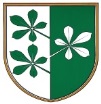 OBČINA KIDRIČEVOOdbor za gospodarjenje s premoženjemKopališka ul. 142325 KidričevoŠtev. 478-8/2018						Dne   17.4.2019  								 Na podlagi 22. člena Statuta Občine Kidričevo Uradno glasilo slovenskih občin, št. 62/16 in 16/18) in 59. člena Poslovnika občinskega sveta Občine Kidričevo (Uradno glasilo slovenskih občin, št. 36/17 in 16/18) odbor za gospodarjenje s premoženjem predlaga občinskemu svetu Občine Kidričevo, da sprejmeS  K  L  E  POdbor za gospodarjenje s premoženjem predlaga občinskemu svetu, da se na nepremičnini parc. št. 879/1, k.o. (435) Šikole, zemljišče v izmeri 1514 m²,  odvzame status javnega dobra oz. grajenega javnega dobra.Z uveljavitvijo tega sklepa nepremičnini iz 1. odstavka preneha status javnega dobra oz. grajenega javnega dobra in postane polna last Občine Kidričevo.Ta sklep začne veljati z dnem sprejema na Občinskem svetu in se objavi v Uradnem glasilu slovenskih občin.								Marjan Petek;								predsednik								odbora za gospodarjenje 								s premoženjem 